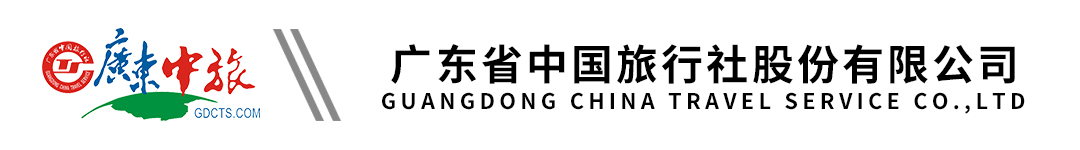 【脐橙采摘季·免费任吃】江西康养圣地-虔心小镇、红色故都-瑞金、脐橙之乡-赣州红色之旅3天行程单行程安排费用说明购物点其他说明产品编号YB1605509419YN出发地广州市目的地江西省行程天数3去程交通无返程交通无参考航班无无无无无产品亮点1：红色故都-瑞金、康养圣地-虔心小镇、脐橙之乡-赣州1：红色故都-瑞金、康养圣地-虔心小镇、脐橙之乡-赣州1：红色故都-瑞金、康养圣地-虔心小镇、脐橙之乡-赣州1：红色故都-瑞金、康养圣地-虔心小镇、脐橙之乡-赣州1：红色故都-瑞金、康养圣地-虔心小镇、脐橙之乡-赣州天数行程详情用餐住宿D1出发地-龙南虔心小镇早餐：X     午餐：√     晚餐：X   龙南D2龙南-瑞金-二苏大-中革军委早餐：√     午餐：X     晚餐：X   瑞金D3瑞金-新灵倍康工业旅游-脐橙采摘早餐：√     午餐：X     晚餐：X   无费用包含1.交通：按实际参团人数安排空调旅游巴士，每人1正座；1.交通：按实际参团人数安排空调旅游巴士，每人1正座；1.交通：按实际参团人数安排空调旅游巴士，每人1正座；费用不包含1、费用包含以外的一起个人消费。1、费用包含以外的一起个人消费。1、费用包含以外的一起个人消费。项目类型描述停留时间参考价格军博园（厨具）、新灵倍康（石斛）1旅游者在购物场所中购物，请根据自身经济情况谨慎购买，所购商品如非质量问题一律不予退还；90 分钟预订须知1、我社将按实际人数安排合适车型，并安排巴士座位，上车请对号入座；车牌号、座位号以及陪同联系方式将在出行前一天20：00点前以短信形式通知，敬请留意；如您在出行前一天20：00尚未收到短信，请速来电咨询。请客人准时到达出团集合地点，过时不候。温馨提示1、客人出团当天需要出示穗康码和接受体温测量，如出现下列情况之一，视为因客人原因退团，按照《国内旅游组团合同》第28条约定处理。旅行社有权拒绝客人上车，客人应自觉配合。保险信息1:酒店无三人房/加床、单人需补房差/放弃床位（含早）